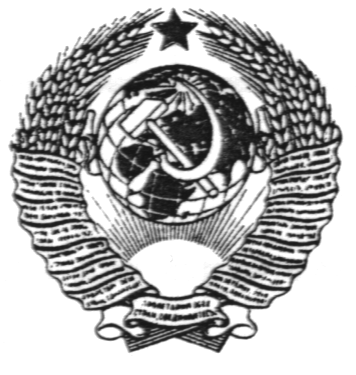 ГОСУДАРСТВЕННЫЙ СТАНДАРТ СОЮЗА ССРСТОЙКИ ЦИЛИНДРИЧЕСКИЕ 
ЖЕЛЕЗОБЕТОННЫЕ ЦЕНТРИФУГИРОВАННЫЕ 
ДЛЯ ОПОР ВЫСОКОВОЛЬТНЫХ ЛИНИЙ 
ЭЛЕКТРОПЕРЕДАЧИКонструкция и размерыГОСТ 22687.2-85ГОСУДАРСТВЕННЫЙ СТАНДАРТ СОЮЗА ССРПостановлением Государственного комитета СССР по делам строительства от 25 октября 1984 г. № 180 срок введения установленс 01.01.861. Настоящий стандарт распространяется на железобетонные предварительно напряженные цилиндрические стойки кольцевого сечения, изготовляемые методом центрифугирования из тяжелого бетона и предназначенные для опор линий электропередачи напряжением 35-750 кВ, и устанавливает конструкцию указанных стоек.Стойки предназначены для применения:при расчетной температуре наружного воздуха (температуре наружного воздуха наиболее холодной пятидневки района строительства согласно СНиП 2.01.01-82) до минус 55С включительно;в I-VII районах по давлению ветра и в I-V районах по толщине стенки гололеда согласно СНиП 2.01.07-85;при сейсмичности площадки строительства до 9 баллов включительно.Стойки, предназначенные для эксплуатации в среде с агрессивной степенью воздействия на железобетонные конструкции, должны удовлетворять дополнительным требованиям, установленным проектной документацией согласно СНиП 2.03.11-85 и указанным в заказе на изготовление стоек.2. Форма и основные параметры стоек - по ГОСТ 22687.0-85.3. Технические показатели стоек приведены в табл. 1.4. Стойки должны удовлетворять всем требованиям ГОСТ 22687.0-85 и настоящего стандарта.5. Конструкция и размеры стоек должны соответствовать указанным на черт. 1.6. Показатели расхода стали на стойку приведены в табл. 2.7. Арматурные каркасы стоек и расположение закладных изделий в стойках должны соответствовать указанным на черт. 2-20.Расположение напрягаемой арматуры должно соответствовать приведенному на черт. 21-22.Примечание. На чертежах арматурных каркасов напрягаемая арматура обозначена цифрой 1 и выделена жирными линиями.8. Стыковые соединения стержневой напрягаемой арматуры следует выполнять контактной стыковой сваркой по ГОСТ 14098-85.9. Усилия натяжения напрягаемой арматуры, контролируемые по окончании натяжения на упоры, должны соответствовать приведенным в табл. 2.10. Поперечное армирование стоек выполняют из спирали с переменным шагом по длине стойки.Значения шага спирали по длине стойки должны соответствовать указанным в табл. 4.11. Спираль следует привязывать вязальной проволокой к продольной арматуре в каждом третьем пересечении.При механической намотке спирали с натяжением не менее 1 кН (0,1 тс) привязку спирали к продольной арматуре осуществляют только на концевых участках длиной 0,5 м.12. Монтажные кольца устанавливают с шагом 1,0 м по длине стойки, а также в местах окончания стержней ненапрягаемой арматуры и в местах установки закладных изделий с обязательной приваркой колец к концам стержней ненапрягаемой арматуры, к закладным изделиям и смежным с ними стержням продольной арматуры.Таблица 1При вычислении массы изделия средняя плотность бетона принята 2500 кг/м3.Два монтажных кольца по концам стойки следует приварить ко всем стержням ненапрягаемой продольной арматуры.Примечание. На развертках арматурных каркасов монтажные кольца показаны поперечными линиями.13. Спецификация арматурных элементов на стойку приведена в табл. 3.14. Расстояния между закладными изделиями по длине стойки приведены в табл. 5.15. Фланцевые соединения секций стоек СЦ20.3-1.1н и СЦ20.3-1.1в, СЦ20.3-1.0н и СЦ20.3-1.0в должны соответствовать указанным на черт. 23 и 24.16. Конструкция закладных изделий, а также подпятников стоек приведена в ГОСТ 22687.3-85.17. Схемы опирания и загружения стоек при испытании нагружением по прочности, жесткости и трещиностойкости приведены в обязательном приложении 1.18. Значения контрольной нагрузки по проверке прочности, жесткости и трещиностойкости при испытании по схеме нормального режима, а также значения контрольного прогиба и контрольной ширины раскрытия трещин указаны в обязательном приложении 2.19. Значения контрольной нагрузки при испытании по схеме аварийного режима приведены в обязательном приложении 1.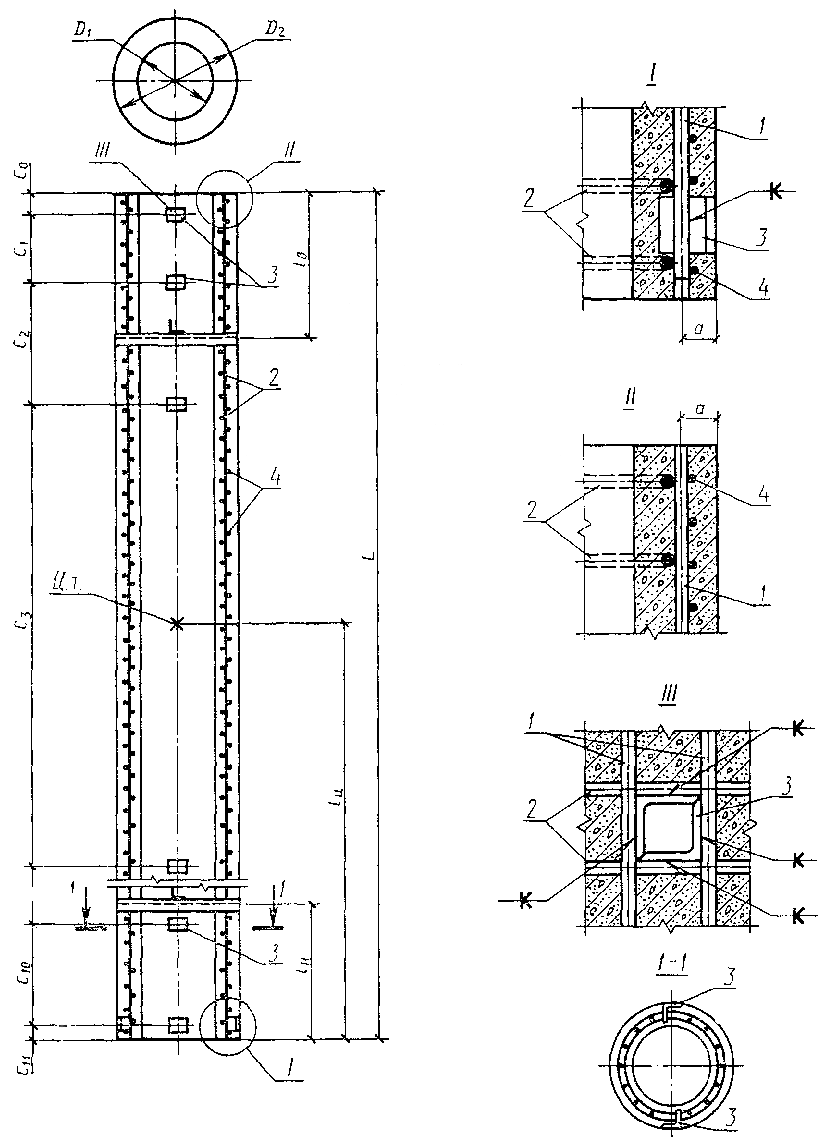 1 - продольная арматура; 2 - монтажные кольца; 3 - закладные изделия; 4 - спираль: а - расстояние от наружной поверхности стойки до оси продольной арматуры; с0-с3, с10-с11 - привязка закладных изделий; ц. т. - центр тяжести; L - длина стойки; lц - расстояние до центра тяжести; lн, lв - расстояния до мест установки диафрагм; D1 - внутренний диаметр стойки; D2 - наружный диаметр стойкиЧерт. 1Таблица 2Примечание. В стойках СЦ20.3-1.0н, СЦ20.3-1.1н, СЦ20.3-1.0в, СЦ20.3-1.1в указана масса закладных изделий: в числителе с торцом стоек - по черт. 23, в знаменателе - по черт. 24.СЦ26.1-1.0Армирование стойки (в развертке)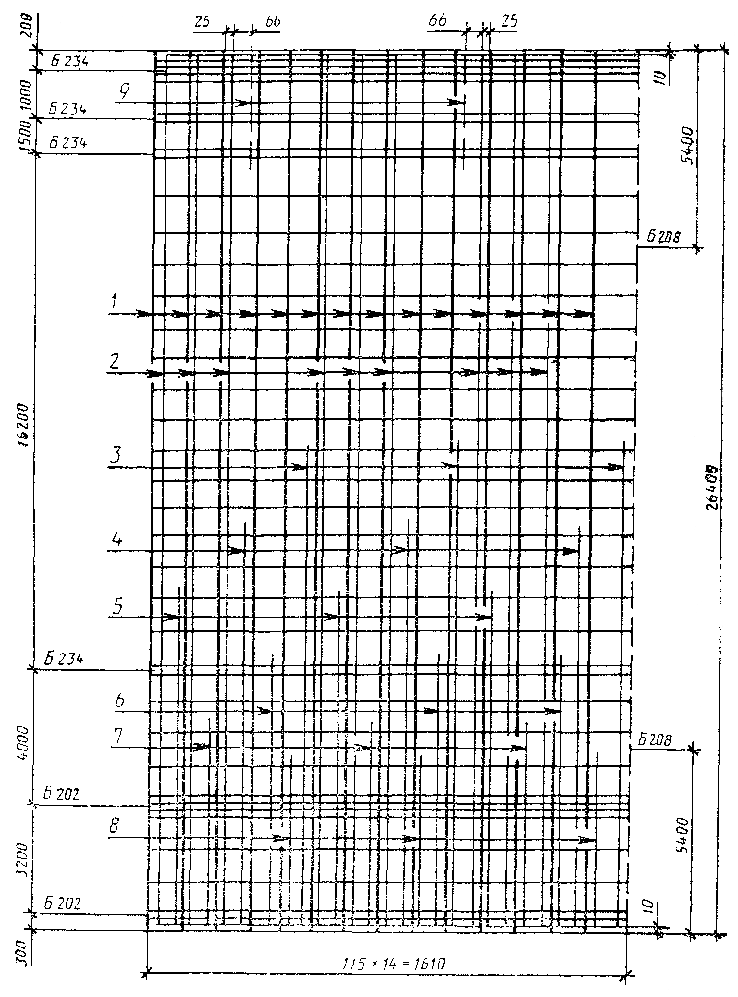 Черт. 2СЦ26.1-1.1Армирование стойки (в развертке)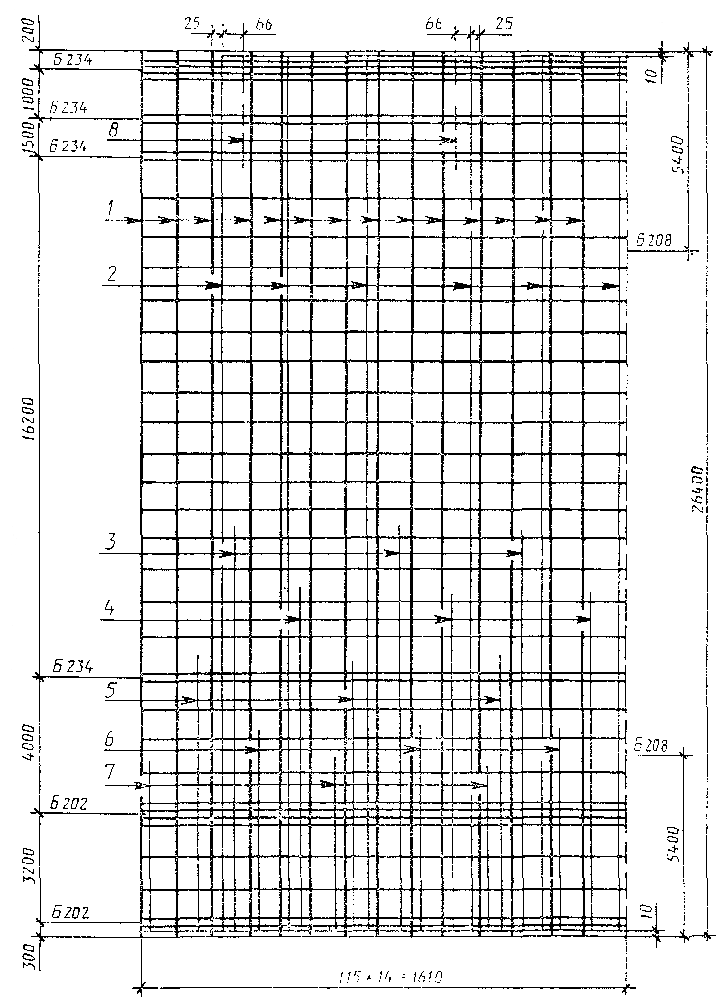 Черт. 3СЦ20.1.-1.1Армирование стойки (в развертке)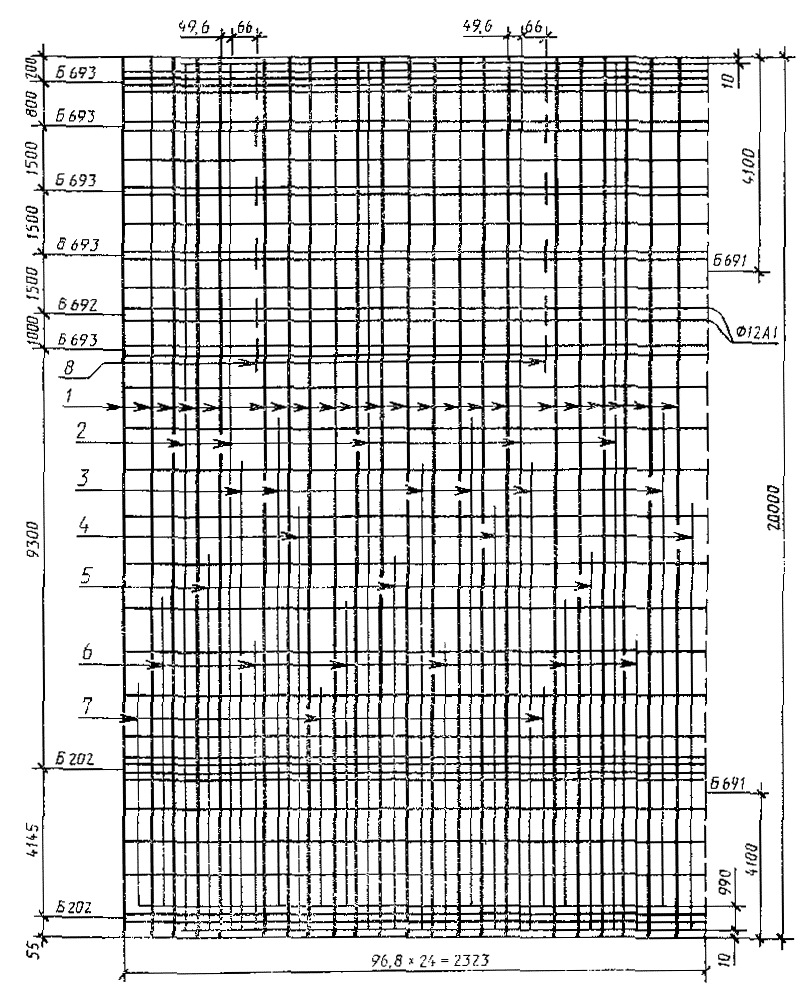 Черт. 4СЦ20.2-1.0Армирование стойки (в развертке)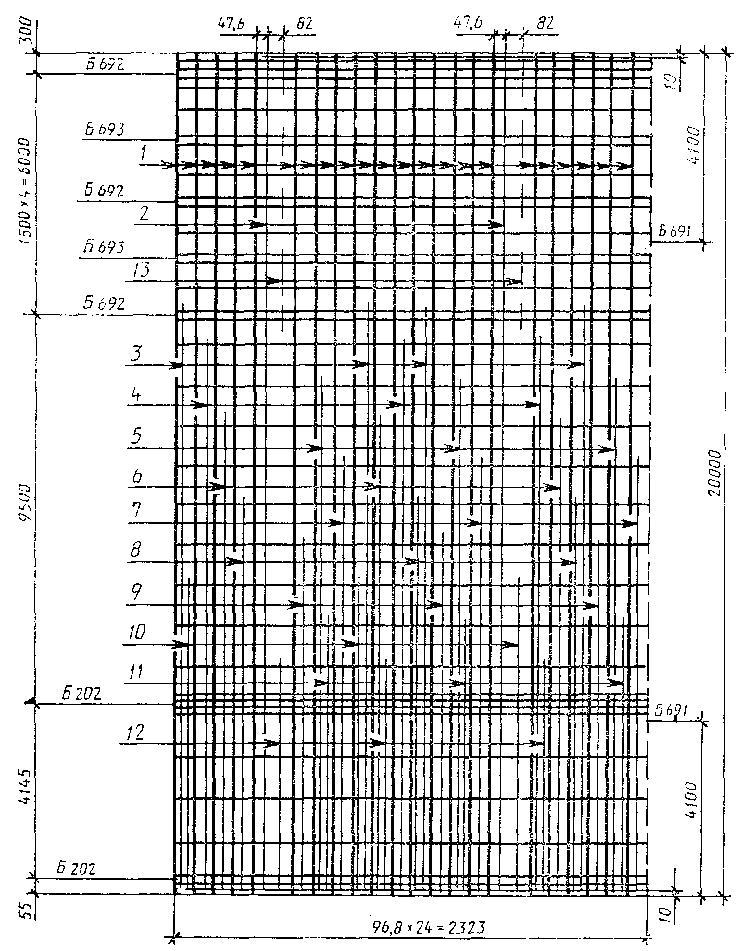 Черт. 5СЦ20.2-1.1Армирование стойки (в развертке)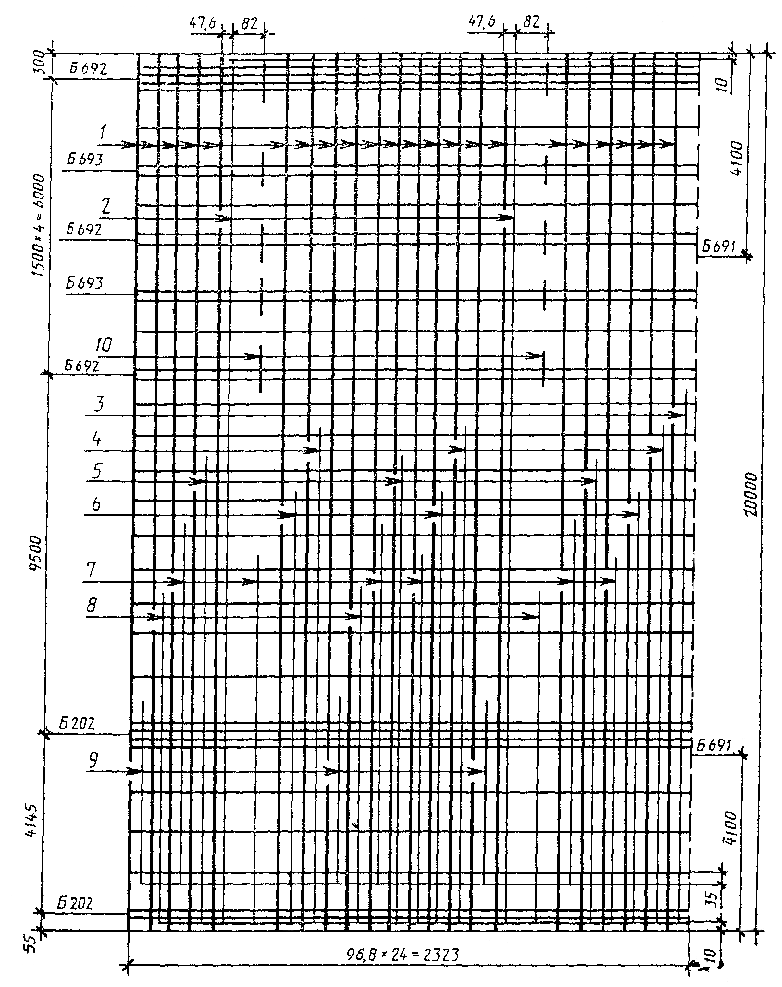 Черт. 6СЦ20.2-1.2Армирование стойки (в развертке)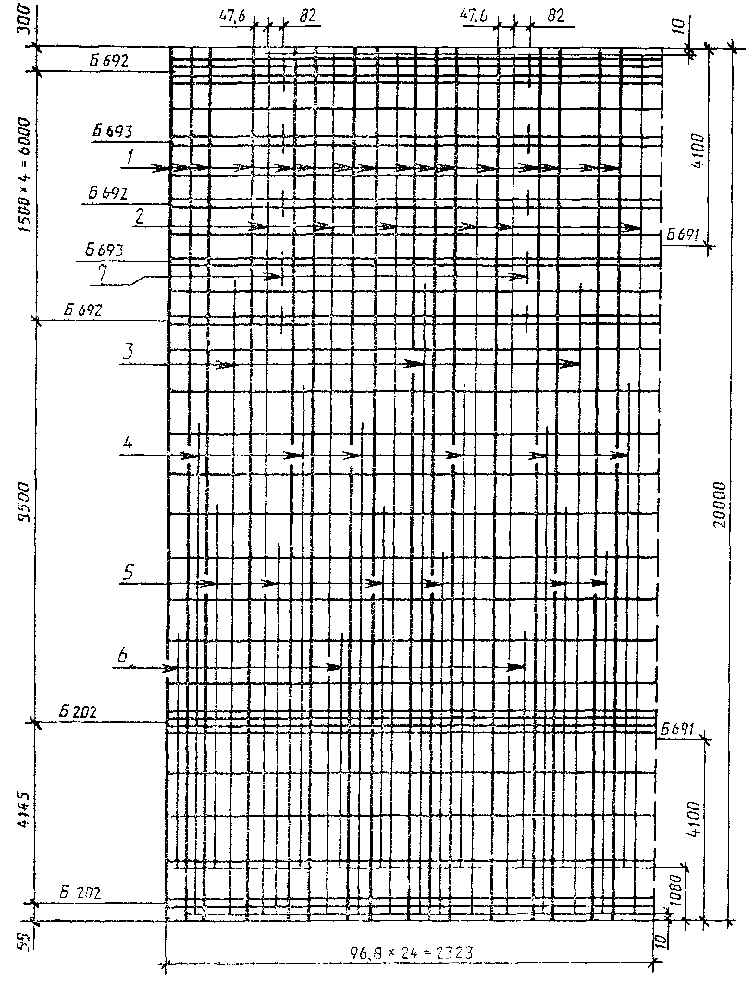 Черт. 7СЦ20.2-2.1Армирование стойки (в развертке)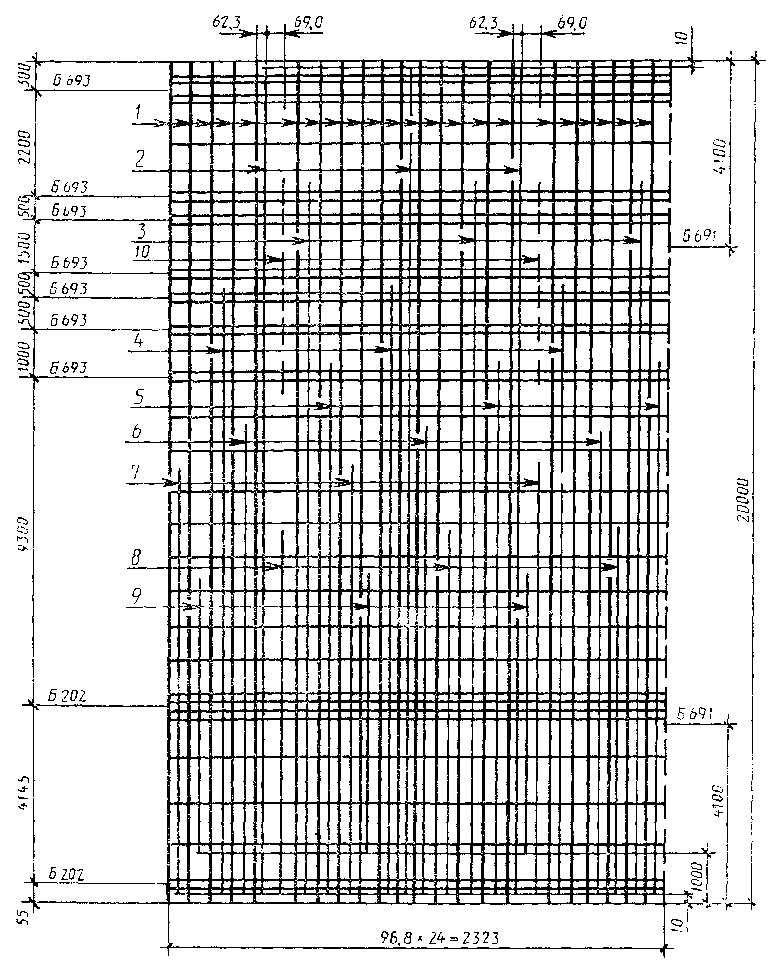 Черт. 8СЦ20.3-1.0нАрмирование стойки (в развертке)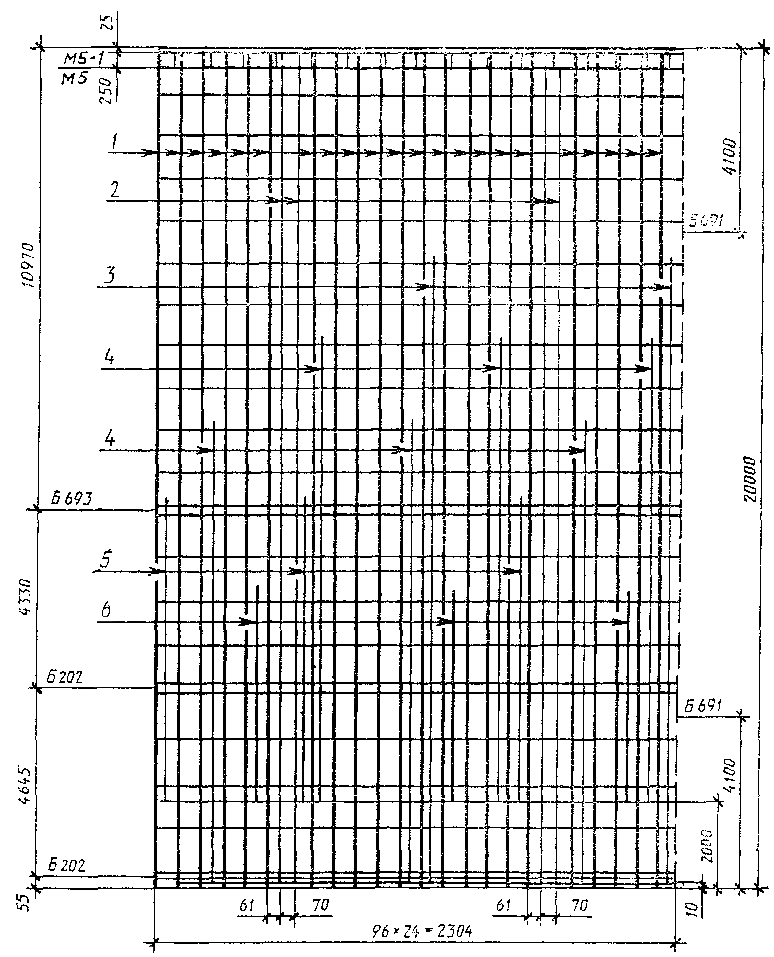 Черт. 9СЦ20.3-1.1нАрмирование стойки (в развертке)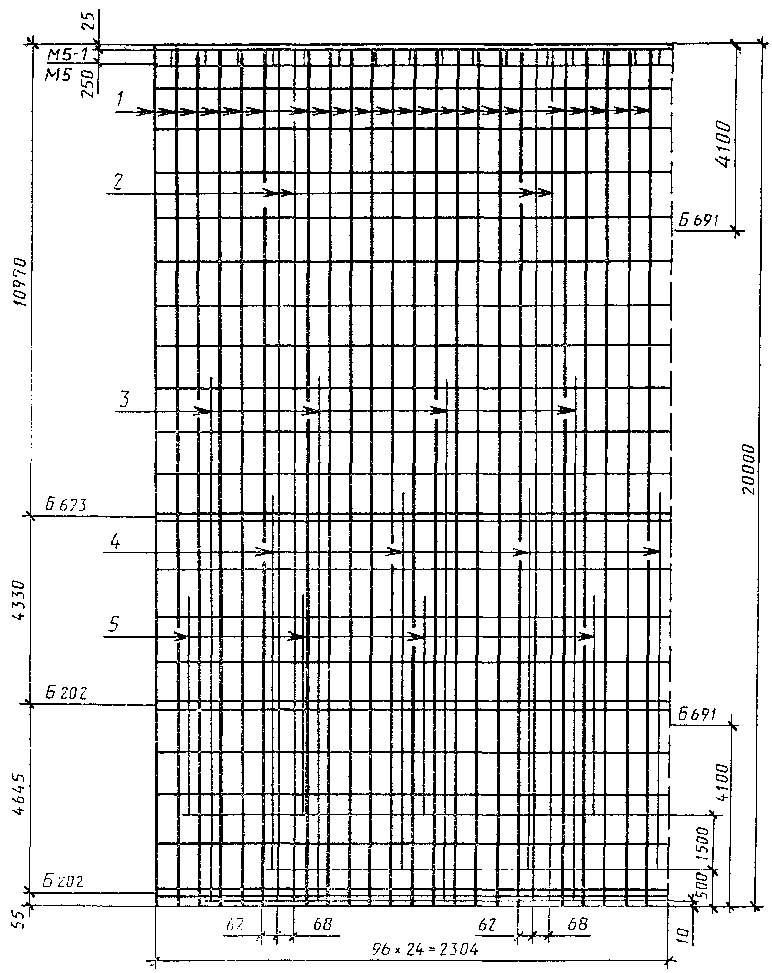 Черт. 10СЦ20.3-1.0вАрмирование стойки (в развертке)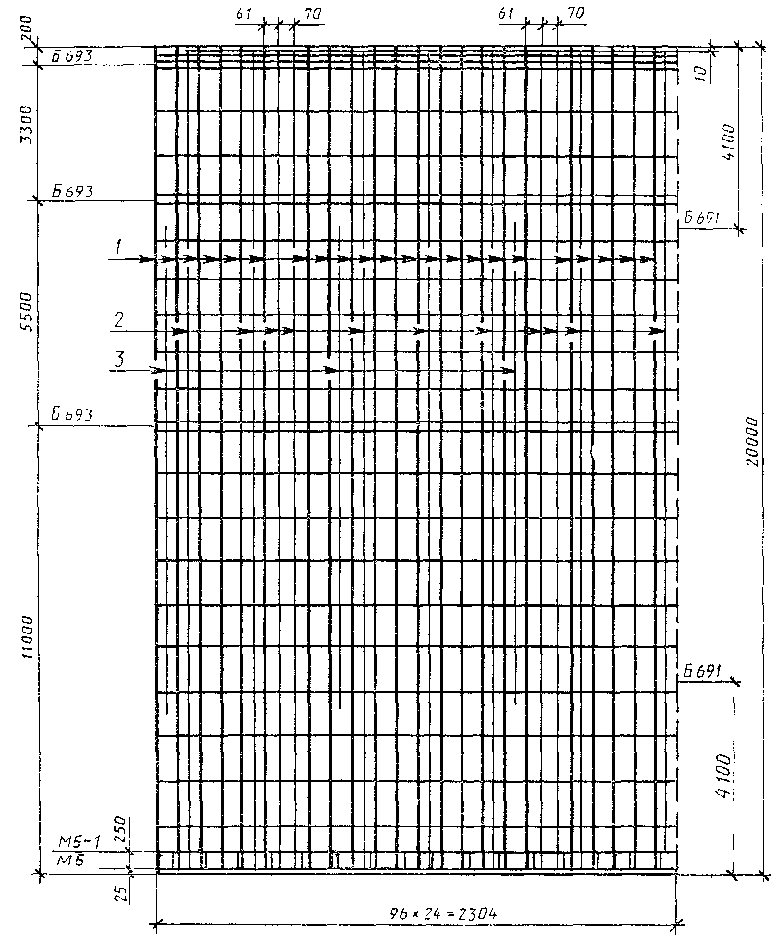 Черт. 11СЦ20.3-1.1в
Армирование стойки (в развертке)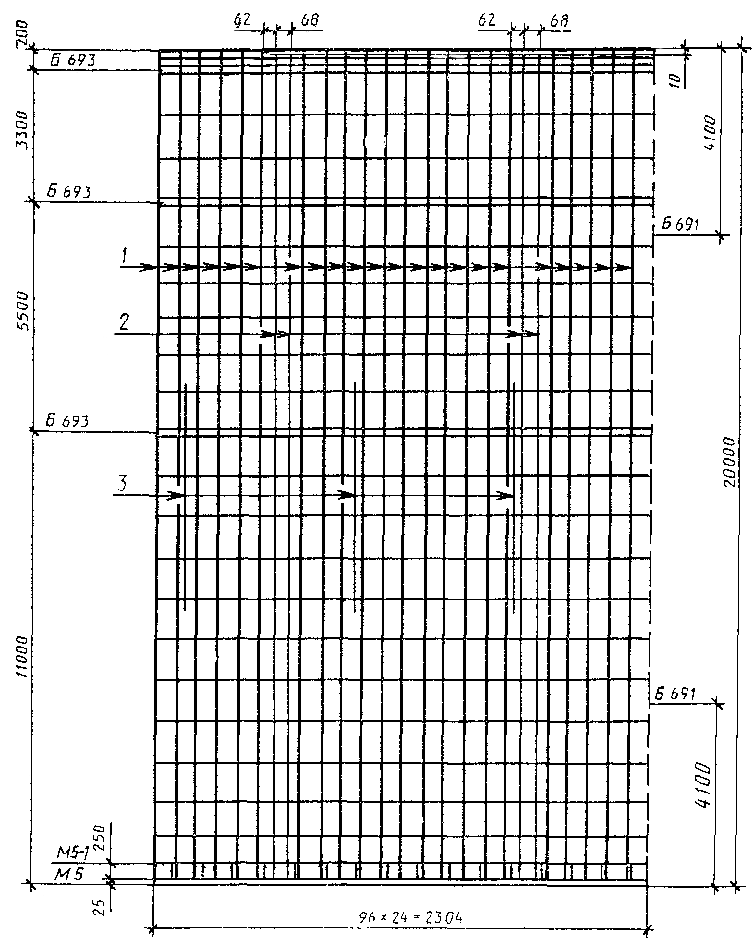 Черт. 12СЦ22.1-1.0Армирование стойки (в развертке)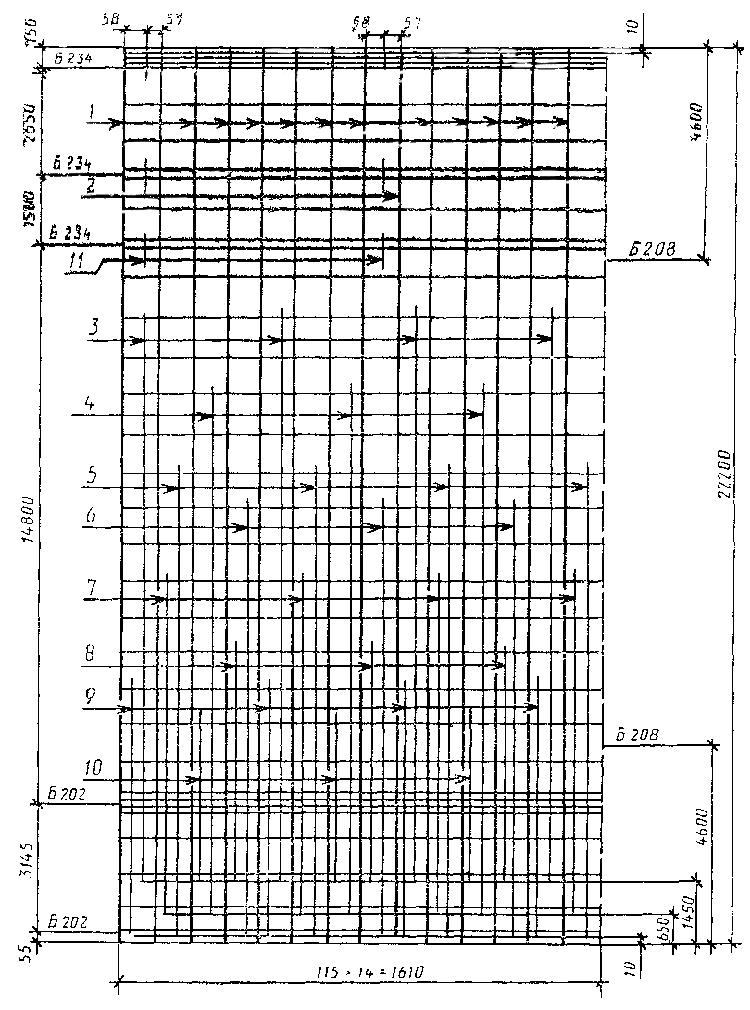 Черт. 13СЦ22.1-1.1Армирование стойки (в развертке)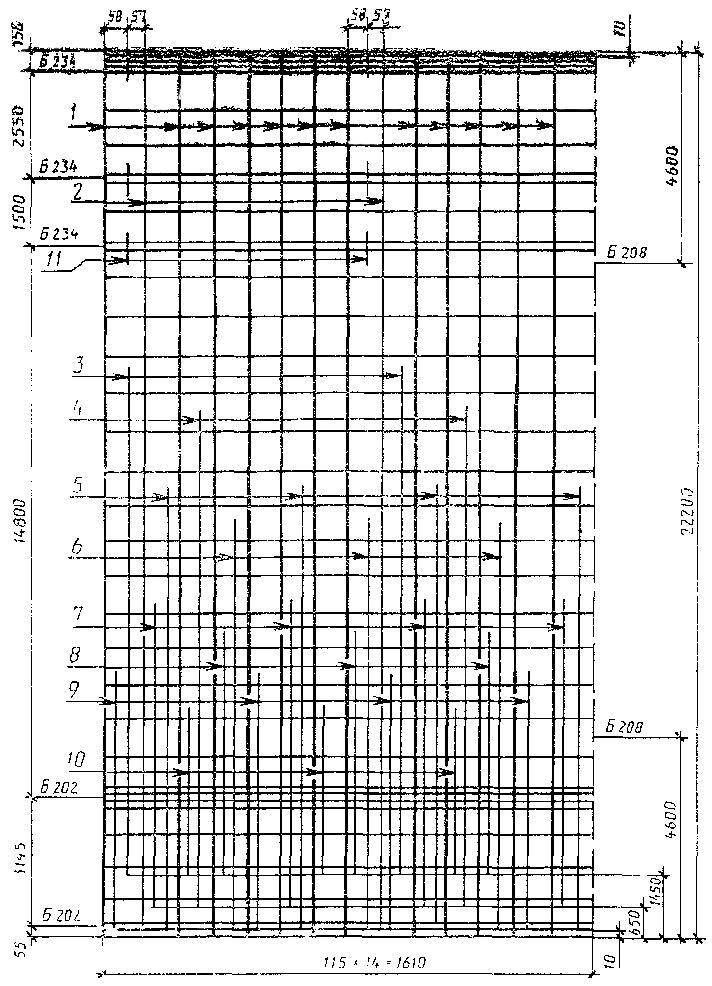 Черт. 14СЦ26.2-1.0Армирование стойки (в развертке)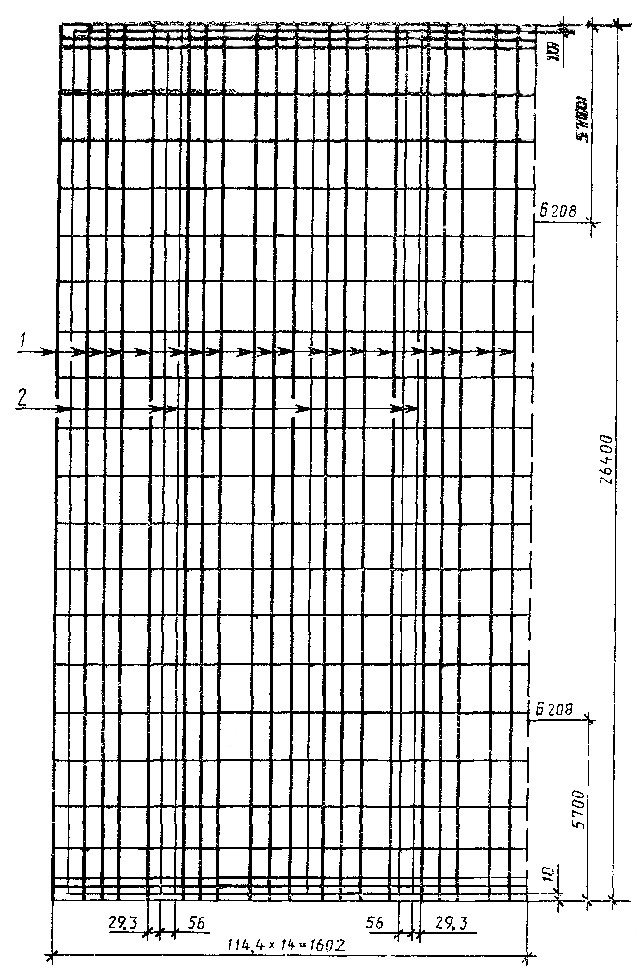 Черт. 15СЦ26.3-1.0Армирование стойки (в развертке)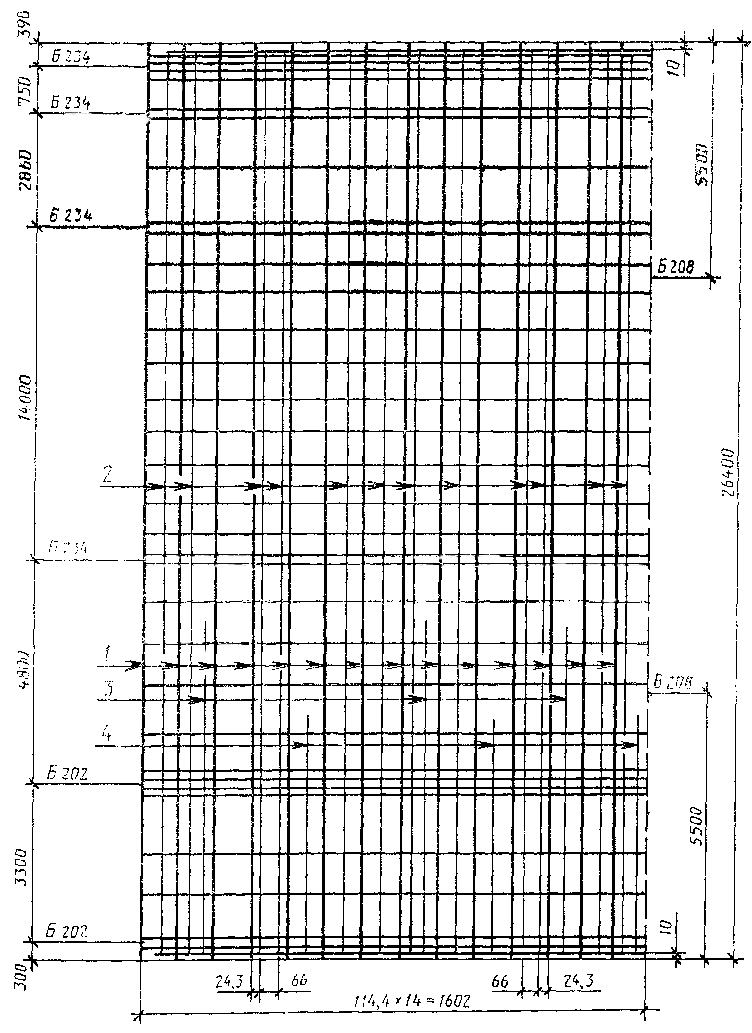 Черт. 16СЦ26.3-1.1Армирование стойки (в развертке)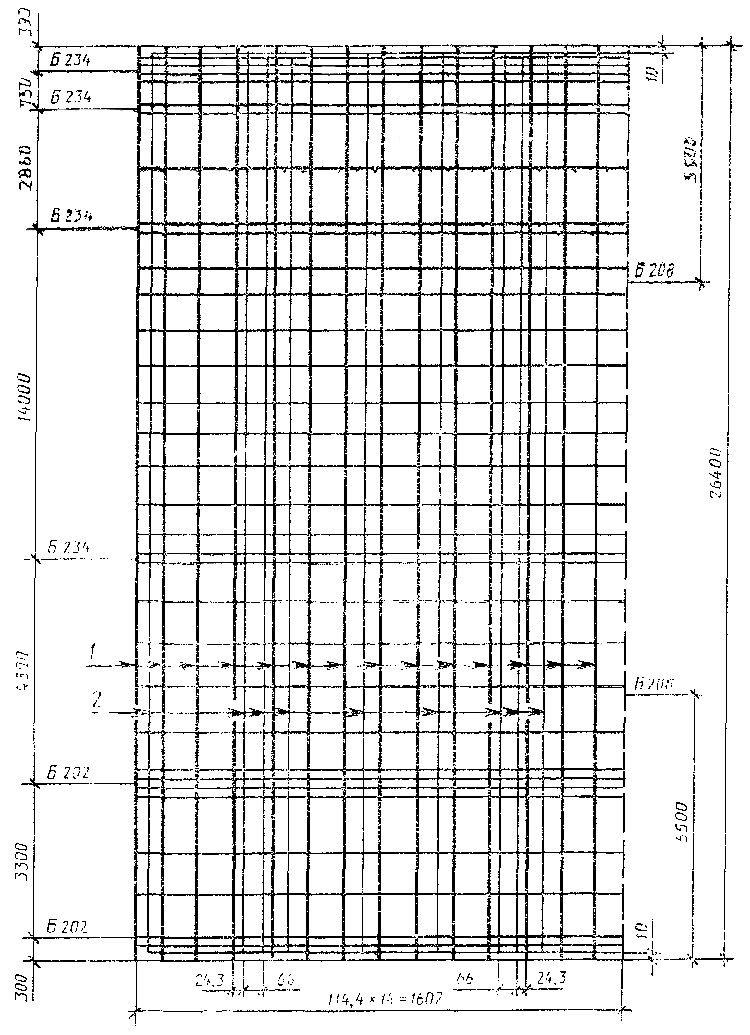 Черт. 17СЦ26.3-1.2Армирование стойки (в развертке)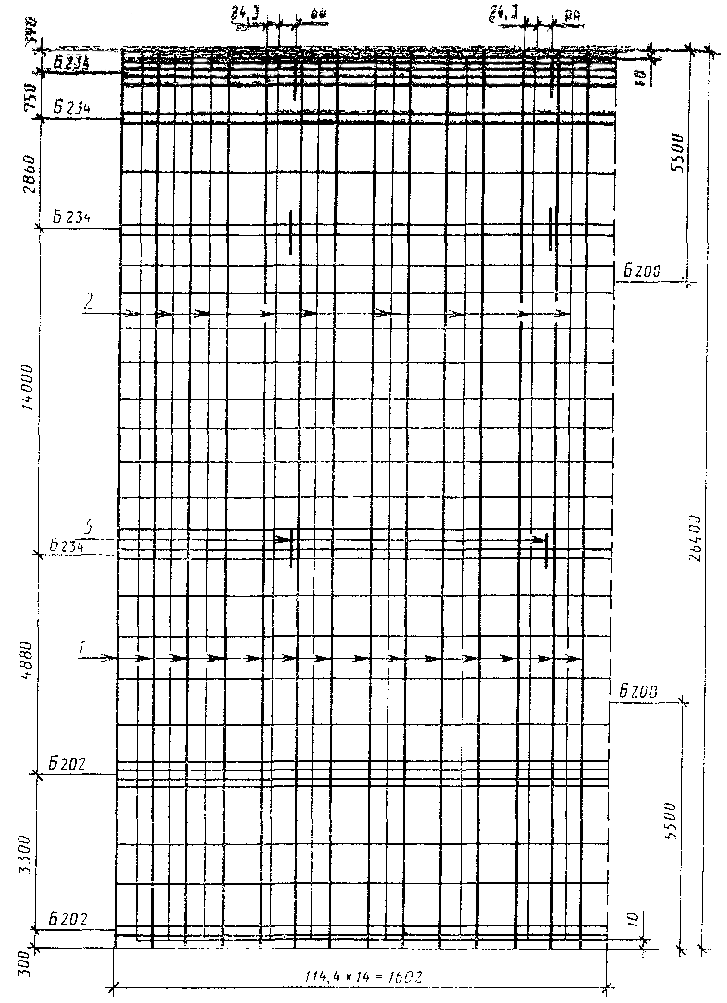 Черт. 18СЦ26.3-2.0Армирование стойки (в развертке)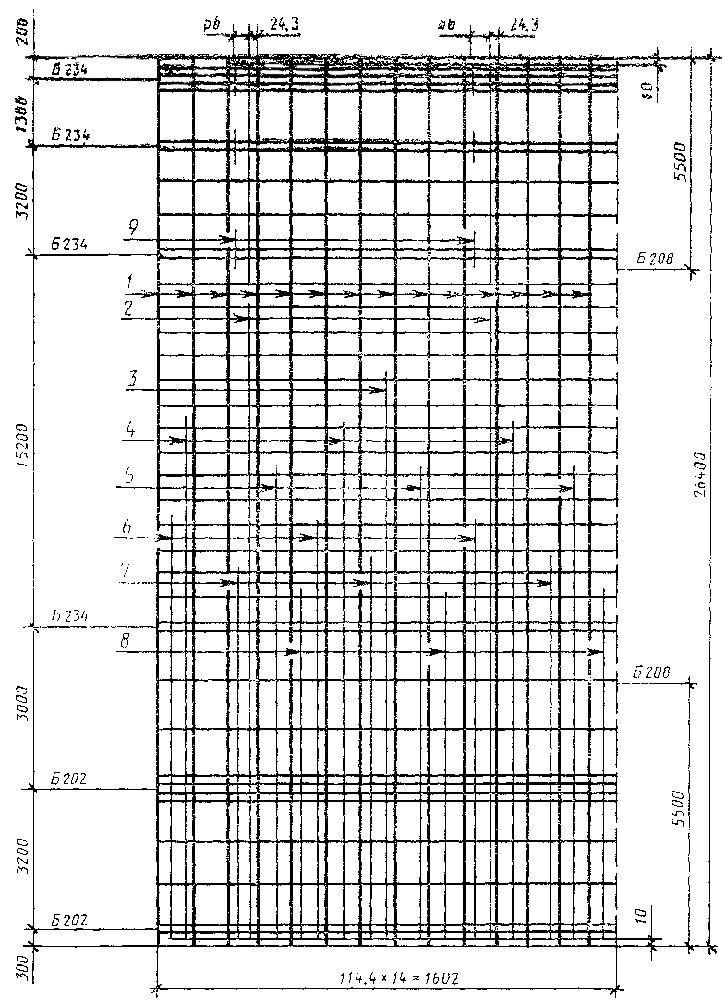 Черт. 19СЦ26.3-2.1Армирование стойки (в развертке)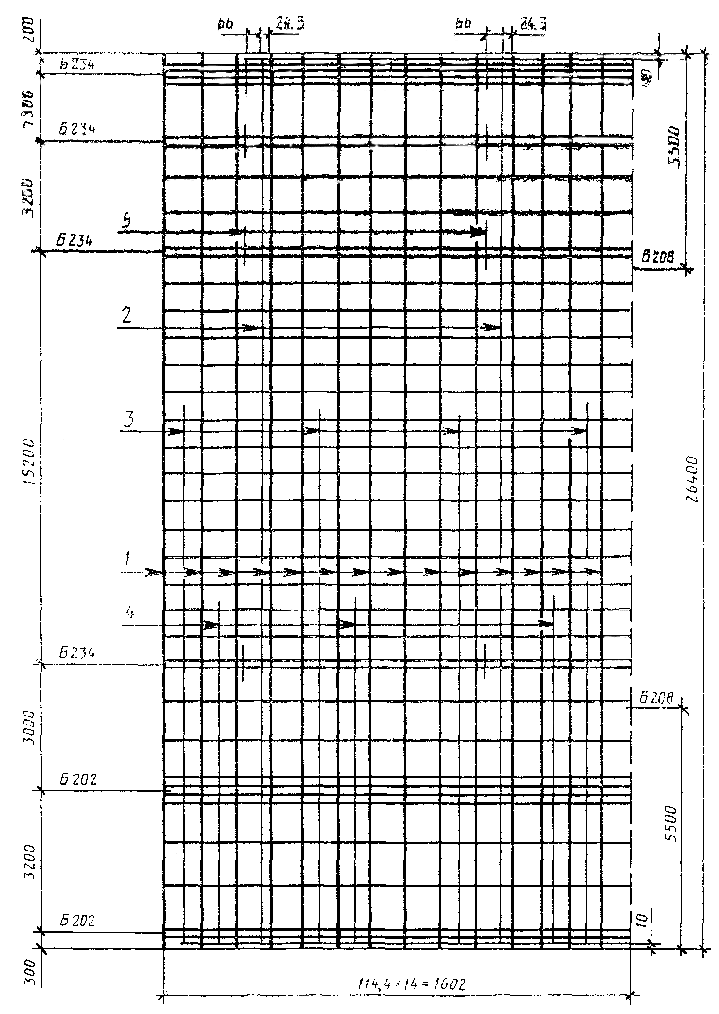 Черт. 20Расположение напрягаемых стержней в стойках марок СЦ26.1-1.0, СЦ26.1-1.1, СЦ22.1-1.0, СЦ26.3-1.0, СЦ26.3-1.1, СЦ26.3-1.2, СЦ26.3-2.1, СЦ26.3-2.0 (закладные изделия траверс ориентированы по вертикальной оси)СЦ22.1-1.0, СЦ22.1-1.1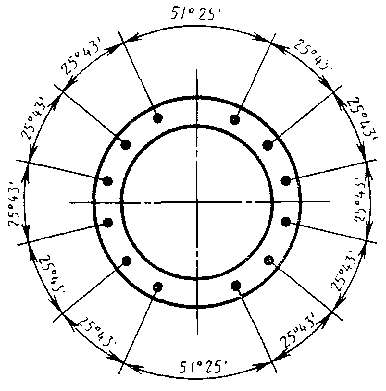 СЦ26.1-1.0, СЦ26.1-1.1, СЦ26.3-1.0, СЦ26.3-1.1, СЦ26.3-1.2, СЦ26.3-2.0, СЦ26.3-2.1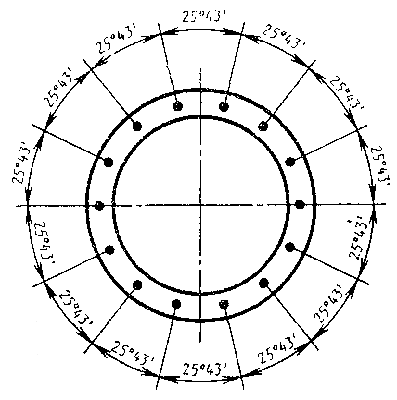 Черт. 21Расположение напрягаемых стержней в стойках марок СЦ20.1-1.1, СЦ20.2-1.0,
СЦ20.2-1.1, СЦ20.2-1.2, СЦ20.2-2.1, СЦ20.3-1.0н, СЦ20.3-1.1н, СЦ20.3-1.0в, СЦ20.3-1.1в, СЦ26.2-1.0 (закладные изделия траверс ориентированы по вертикальной оси)СЦ20.1-1.1, СЦ20.2-1.0,
СЦ20.3-1.0н, СЦ20.3-1.1,
СЦ20.3-1.0в, СЦ20.3-1.1в,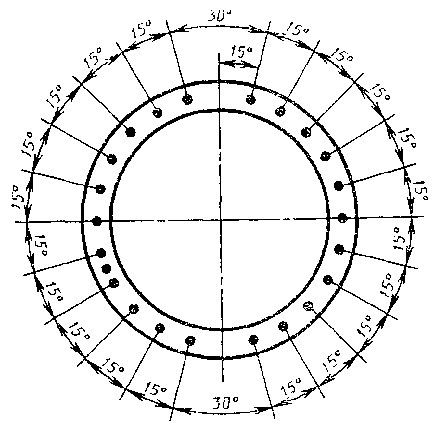 СЦ20.2-1.1, СЦ20.2-2.1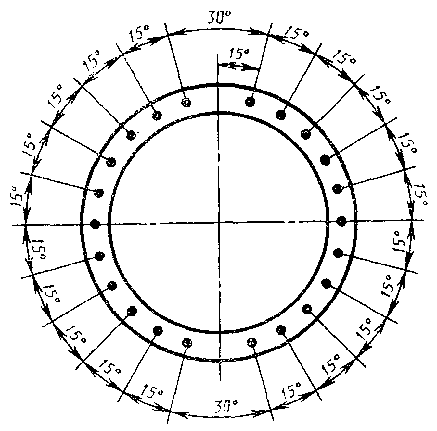 СЦ20.2-1.2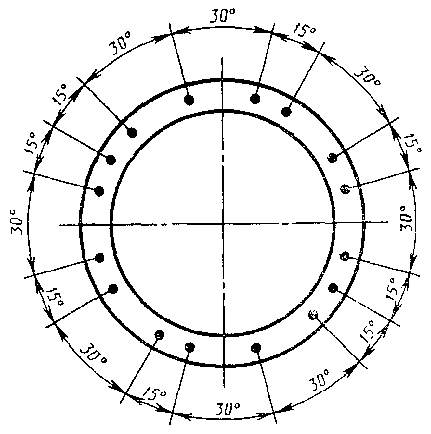 СЦ26.2-1.0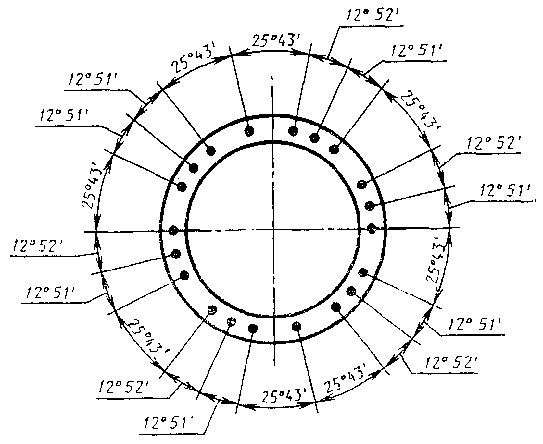 Черт. 22Таблица 3Спецификация арматуры на один элементПримечание. При изготовлении монтажных колец допускается применять контактную сварку. При этом длина нахлестки соединяемых концов должна быть не менее 10 мм.Таблица 4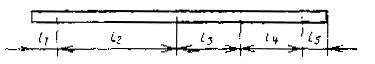 ммТаблица 5Размещение закладных изделийПримечания:1. Размещение закладных изделий для одинаковых стоек с разным армированием одинаково, поэтому в марках стоек опущена последняя цифра.2. Стойка СЦ26.2-1 не имеет закладных изделий для сквозных болтов.Торец стоек СЦ20.3-1в и СЦ20.3-1н с фланцем из труб по ГОСТ 10704-76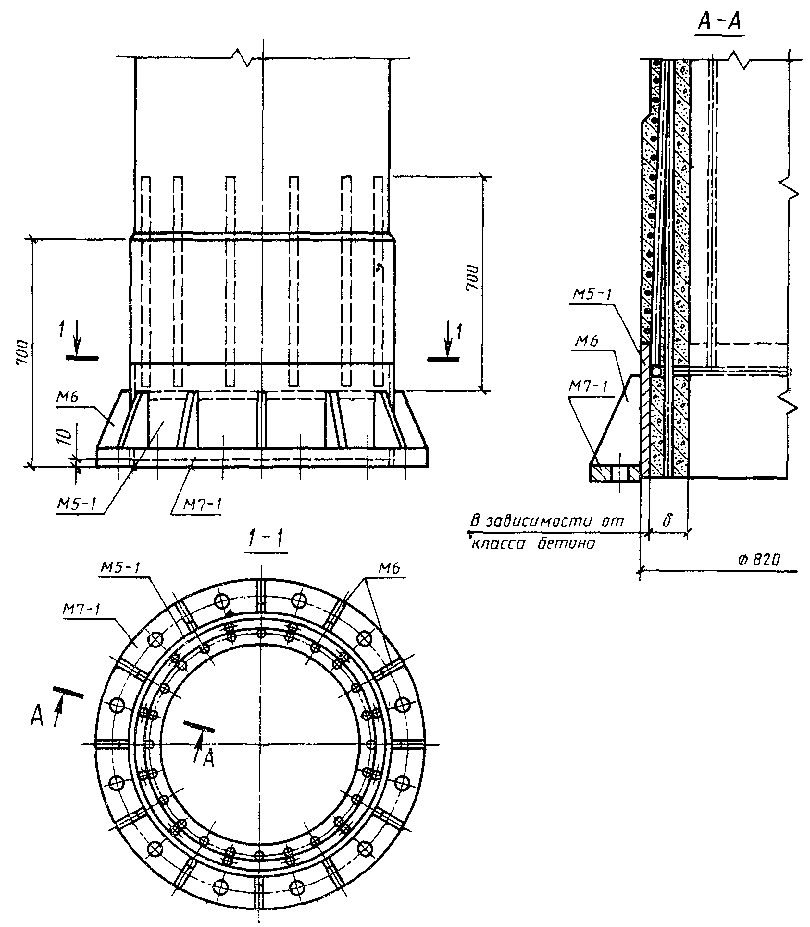 Количество марок на одну стойку:М5-1 ... 1 шт.М6 ... 12 шт.М7-1 ... 1 шт.Черт. 23Торец стоек СЦ20.3-1в и СЦ20.3-1н с фланцем из вальцованной трубы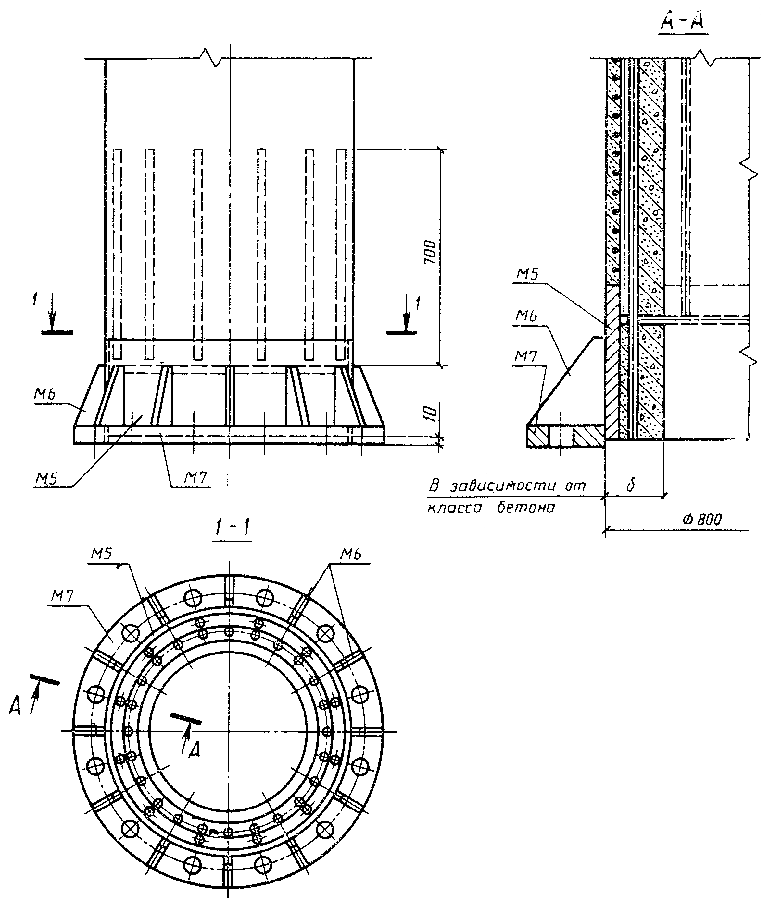 Количество марок на одну стойку:М5 . . . 1 шт.Мб ... 12 шт.М7 . . . 1 шт.Черт. 24ПРИЛОЖЕНИЕ I
ОбязательноеСхемы опирания и загружения стоек при испытании по прочности, жесткости
и трещиностойкости1. Схемы опирания и загружения стоек при испытании на прочность, жесткость и трещиностойкость указаны на чертеже.2. Основные параметры схем опирания и загружения стоек при испытании указаны в таблице.СХЕМА ОПИРАНИЯ И ЗАГРУЖЕНИЯ СТОЕК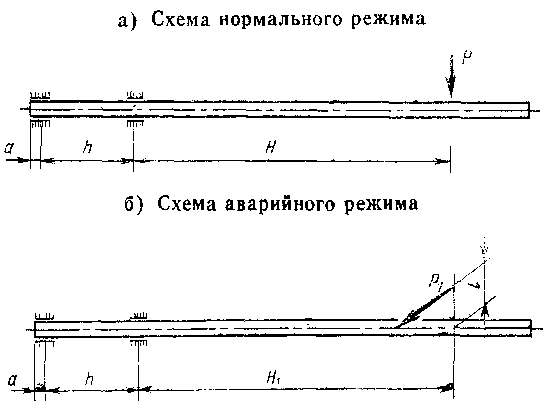 3. Значения контрольных нагрузок Р приведены в приложении 2.4. Нагрузку P1 прикладывают ступенями, составляющими 25 % от расчетной, указанной в таблице данного приложения.ПРИЛОЖЕНИЕ 2
ОбязательноеЗНАЧЕНИЯ ПАРАМЕТРОВ, КОНТРОЛИРУЕМЫХ ПРИ ИСПЫТАНИИ СТОЕК1. Значения контрольных нагрузок Р при проверке прочности, жесткости и трещиностойкости стоек, а также значения контрольного прогиба и контрольной ширины раскрытия трещин, соответствующие этим нагрузкам, указаны в таблице.2. Нагружение стоек производят ступенчато-возрастающими нагрузками. На каждой ступени обеспечивают выдержку не менее 10 мин, а при контрольных нагрузках - не менее 30 мин.Контрольные значения прогибов стойки приведены для точки приложения силы. Стрела прогиба, замеренная при испытании, должна быть уменьшена на значение, определяемое деформацией стенда.Трещины измеряют на приопорном участке, а ширину раскрытия трещин определяют как среднее значение на длине стойки 1 м.ПРИЛОЖЕНИЕ 3
СправочноеМарки цилиндрических железобетонных центрифугированных стоекСТОЙКИ ЦИЛИНДРИЧЕСКИЕ ЖЕЛЕЗОБЕТОННЫЕ 
ЦЕНТРИФУГИРОВАННЫЕ 
ДЛЯ ОПОР ВЫСОКОВОЛЬТНЫХ ЛИНИЙ ЭЛЕКТРОПЕРЕДАЧИКонструкция и размерыCentrifugal cylinder reinforced concrete posts for high-voltage transmission lines. Structure and dimensionsГОСТ
22687.2-85Обозначение стоекОбъем бетона, м3Класс бетонаПредельный момент кНм (тсм)Предельный момент кНм (тсм)Масса изделия, кгОбозначение стоекОбъем бетона, м3Класс бетонапо прочностипо трещинообразованиюМасса изделия, кгСЦ26.1-1.0СЦ26.1-1.12,4В40443,3 (45,2)437,7 (44,63)85,7 (8,74)109,2 (11,14)67906688СЦ20.1-1.13,06B451032,7 (105,23)283,3 (28,89)8538СЦ20.2-1.03,65B451246,1 (127,07)263,6 (26,88)10276СЦ20.2-1.13,65B451236,4 (126,08)296,5 (30,23)10156СЦ20.2-1.23,65B451199,9 (122,36)284,5 (29,01)10076СЦ20.2-2.13,65B451236,4 (126,08)296,5 (30,23)10318СЦ20.3-1.0н3,47B451174,4 (119,76)272,1 (27,75)9997СЦ20.3-1.1н3,47B451190,4 (121,39)284,8 (29,04)9878СЦ20.3-1.0в3,47B45901,0 (91,88)245,9 (25,07)9813СЦ20.3-1.1в3,47B45901,3 (91,89)275,1 (28,05)9620СЦ22.1-1.02,09В40454,8 (46,38)78,1 (7,96)5869СЦ22.1-1.12,09В40473,3 (48,26)79,2 (8,08)5817СЦ26.2-1.02,2В40327,9 (33,44)125,4 (12,79)6192СЦ26.3-1.02,2В40367,9 (37,52)89,4 (9,12)6244СЦ26.3-1.12,2В40330,9 (33,74)113,1 (11,53)6142СЦ26.3-1.22,2В40336,0 (34,26)140,0 (14,28)6132СЦ26.3-2.02,2В40367,9 (37,52)89,4 (9,12)6177СЦ26.3-2.12,2В40330,9 (33,74)113,1 (11,53)6096Обозначение стоекРасстояние от наружной поверхности стойки до оси продольной арматуры, ммРасход материаловРасход материаловРасход материаловРасход материаловРасход материаловРасход материаловРасход материаловРасход материаловРасход материаловРасход материаловЗакладные изделия, масса, кгОбщий расход стали, кгКонтролируемое натяжение, кН (тс)КодОбозначение стоекРасстояние от наружной поверхности стойки до оси продольной арматуры, ммАрматура продольнаяАрматура продольнаяАрматура продольнаяАрматура продольнаяСпиральСпиральМонтажные кольцаМонтажные кольцаСтержни заземленияСтержни заземленияЗакладные изделия, масса, кгОбщий расход стали, кгКонтролируемое натяжение, кН (тс)КодОбозначение стоекРасстояние от наружной поверхности стойки до оси продольной арматуры, ммнапрягаемаянапрягаемаяненапрягаемаяненапрягаемаяСпиральСпиральМонтажные кольцаМонтажные кольцаСтержни заземленияСтержни заземленияЗакладные изделия, масса, кгОбщий расход стали, кгКонтролируемое натяжение, кН (тс)КодОбозначение стоекРасстояние от наружной поверхности стойки до оси продольной арматуры, ммСортаментМасса, кгСортаментМасса, кгСортаментМасса, кгСортаментМасса, кгСортаментМасса, кгЗакладные изделия, масса, кгОбщий расход стали, кгКонтролируемое натяжение, кН (тс)КодСЦ26.1-1.02412AIV328,212AIV304,44BI61,98AI23,512AIV46,925,2790,1838(85,45)586311 0090СЦ26.1-1.12412AV328,212AV201,84BI61,98AI23,512AV46,925,2687,51118(114,0)586311 0091СЦ20.1-1.13012AV390,712AV256,05BI118,612AI4,212AV35,554,4888,01757(179,16)586311 0092СЦ20.1-1.13012AV390,712AV256,05BI118,68AI28,612AV35,554,4888,01757(179,16)586311 0092СЦ20.2-1.03114AIV531,514AIV370,15BI118,68AI30,814AIV48,351,61150,91755(178,96)586311 0093СЦ20.2-1.13114AV531,514AV249,75BI118,68AI30,814AV48,351,61030,51939(197,72)586311 0094СЦ20.2-1.23114AVI386,614AVI314,85BI118,68AI30,814AVI48,351,6950,71763(179,78)586311 0095СЦ20.2-2.13114AV531,514AV325,35BI198,78AI30,314AV48,358,81192,91939(197,72)586311 0096СЦ20.3 1.0н3216AIV694,316AIV214,15BI111,28AI20,316AIV126,1155,8150,81321,81316,81822(185,79)586311 0097СЦ20.3 1.1н3216AV694,314AV125,15BI111,28AI20,314AV96,5155,8150,81203,21198,22010(204,96)586311 0098СЦ20.3-1.0в3214AIV531,514AIV211,45BI110,78AI21,214AIV96,5166,6161,61137,91132,91395(142,25)586311 0097СЦ20.3-1.1в3214AV531,514AV18,15BI110,78AI22,114AV96,5166,6161,6945,5940,51538(156,83)586311 0098СЦ22.1-1.02412AIV236,612AIV243,65BI81,38AI22,012AIV39,421,0643,9719(73,32)586311СЦ22.1-1.12412AV236,612AV191,65BI81,38AI22,012AV39,421,0591,9715(72,91)586311СЦ26.2-1.02512AIV468,912AIV46,94BI56,78AI18,812AIV93,87,2692,31198(122,16)586311 0302СЦ26.3-1.02512AIV328,212AIV218,84BI56,78AI20,812AIV93,825,2743,5838(85,45)586311 0303СЦ26.3-1.12512AV328,212AV117,14BI56,78AI20,812AV93,825,2641,81118(114,0)586311 0304СЦ26.3-1.22512AVI328,212AVI165,34BI45,98AI20,812AVI46,925,2632,31398(142,56)586311 0305СЦ26.3-2.02512AIV328,212AIV164,85BI88,88AI23,312AIV46,925,2677,2838(85,45)586311 0306СЦ26.3-2.12512AV328,212AV82,45BI88,88AI23,312AV46,925,2594,81118(114,0)586311 0307Обозначения стоекЭскизНомер позицииДиаметр, ммДлина, ммКоличество позиций, шт.Общая длина, мСЦ26.1-1.0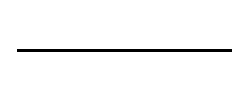 112AIV2640014369,6СЦ26.1-1.0212AIV263809237,4СЦ26.1-1.0312AIV14300342,9СЦ26.1-1.0412AIV11900335,7СЦ26.1-1.0512AIV9500328,5СЦ26.1-1.0612AIV7100321,3СЦ26.1-1.0712AIV5200315,6СЦ26.1-1.0812AIV4400313,2СЦ26.1-1.0912AIV15060,9СЦ26.1-1.0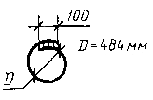 8AI16503659,4СЦ26.1-1.0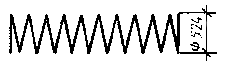 4BI--625,0СЦ26.1-1.1112AV2640014369,6СЦ26.1-1.1212AV263806158,3СЦ26.1-1.1312AV11500334,5СЦ26.1-1.1412AV9700329,1СЦ26.1-1.1512AV8000324,0СЦ26.1-1.1612AV6400319,2СЦ26.1-1.1712AV4700314,1СЦ26.1-1.1812AV15060,9СЦ26.1-1.1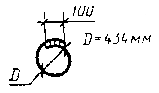 8AI16503659,4СЦ26.1-1.1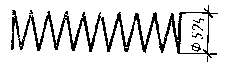 4BI--625,0СЦ20.1-1.1112AV2000022440,0СЦ20.1-1.1212AV199805160,0СЦ20.1-1.1312AV11300667,8СЦ20.1-1.1412AV10400331,2СЦ20.1-1.1512AV9400328,2СЦ20.1-1.1612AV7500622,5СЦ20.1-1.1712AV5600316,8СЦ20.1-1.1812AV150121,8СЦ20.1-1.1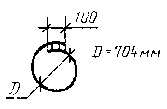 12AI235024,7СЦ20.1-1.1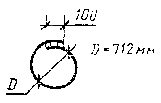 8AI23603272,5СЦ20.1-1.1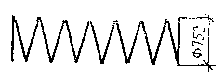 5BI--770,0СЦ20.2 1.0114AIV2000022440,0СЦ20.2 1.0214AIV19980240,0СЦ20.2 1.0314AIV14800459,2СЦ20.2 1.0414AIV13100339,3СЦ20.2 1.0514AIV12100336,3СЦ20.2 1.0614AIV11100333,3СЦ20.2 1.0714AIV10100330,3СЦ20.2 1.0814AIV9100327,3СЦ20.2 1.0914AIV8100324,3СЦ20.2 1.01014AIV7100321,3СЦ20.2 1.01114AIV6100318,3СЦ20.2 1.01214AIV5100315,3СЦ20.2 1.01314AIV150101,5СЦ20.2 1.08AI23603377,9СЦ20.2 1.05BI770СЦ20.2-1.1114AV2000022440,0СЦ20.2-1.1214AV19980240,0СЦ20.2-1.1314AV13800113,8СЦ20.2-1.1414AV12800338,4СЦ20.2-1.1514AV11900335,7СЦ20.2-1.1614AV11000333,0СЦ20.2-1.1714AV8500651,0СЦ20.2-1.1814AV7200321,6СЦ20.2-1.1914AV3900311,7СЦ20.2-1.11014AV150101,5СЦ20.2-1.18AI23603377,9СЦ20.2-1.15BI--770,0СЦ20.2-1.2114AVI2000016320,0СЦ20.2-1.2214AVI199806120,0СЦ20.2-1.2314AVI14800344,4СЦ20.2-1.2414AVI11500669,0СЦ20.2-1.2514AVI8300649,8СЦ20.2-1.2614AVI5300315,9СЦ20.2-1.2714AVI150101,5СЦ20.2-1.28AI23503378,0СЦ20.2-1.25BI--770,0СЦ20.2-2.1/14AV2000022440,0СЦ20.2-2.1214AV19980360,0СЦ20.2-2.1314AV17300351,9СЦ20.2-2.1414AV14000342,0СЦ20.2-2.1514AV13300339,9СЦ20.2-2.1б14AV11700335,1СЦ20.2-2.1714AV10700332,1СЦ20.2-2.1814AV8700326,1СЦ20.2-2.1914AV6700320,1СЦ20.2-2.11014AV150142,1СЦ20.2-2.1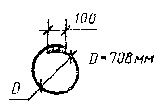 8AI22603476,8СЦ20.2-2.15BI--1290,0СЦ20.3-1.0н116AIV2000022440,0СЦ20.3-1.0н216AIV19980479,9СЦ20.3-1.0н616AIV15500231,0СЦ20.3-1.0н416AIV11500669,0СЦ20.3-1.0н516AIV7100321,3СЦ20.3-1.0н616AIV4800314,4СЦ20.3-1.0н8AI23352251,4СЦ20.3-1.0н5BI--722,0СЦ20.3-1.1н116AV2000022440,0СЦ20.3-1.1н214AV19980479,9СЦ20.3-1.1н314AV12100448,4СЦ20.3-1.1н414AV9000436,0СЦ20.3-1.1н514AV4800419,2СЦ20.3-1.1н8AI23352251,4СЦ20.3-1.1н5BI722,0CЦ20.3-1.0в114AIV2000022440,0CЦ20.3-1.0в214AIV1998011219,8CЦ20.3-1.0в314AIV11700335,1CЦ20.3-1.0в8AI23352353,7СЦ20.3-1.0в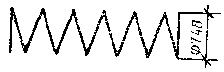 5BI--718,7СЦ20.3-1.1в114AV2000022440,0СЦ20.3-1.1в214AV19980479,9СЦ20.3-1.1в314AV5000315,0СЦ20.3-1.1в8AI23352456,0СЦ20.3-1.1в5BI718,7СЦ22.1-1.0112AIV2220012266,4СЦ22.1-1.0212AIV22180244,4СЦ22.1-1.0312AIV14900459,6СЦ22.1-1.0412AIV13700341,1СЦ22.1-1.0512AIV12350449,4СЦ22.1-1.0612AIV11300333,9СЦ22.1-1.0712AIV8700434,8СЦ22.1-1.0812AIV5900317,7СЦ22.1-1.0912AIV6300425,2СЦ22.1-1.01012AIV3900311,7СЦ22.1-1.01112AIV15060,9СЦ22.1-1.0128AI16403455,8СЦ22.1-1.0135BI--528,0СЦ22.1-1.1112AV2220012266,4СЦ22.1-1.1212AV22180244,4СЦ22.1-1.1312AV13900227,8СЦ22.1-1.1412AV12700225,4СЦ22.1-1.1512AV11350445,4СЦ22.1-1.1612AV10300330,9СЦ22.1-1.1712AV7700430,8СЦ22.1-1.1812AV5900317,7СЦ22.1-1.1912AV6300425,2СЦ22.1-1.11012AV3900311,7СЦ22.1-1.11112AV15060,9СЦ22.1-1.1128AI16403455,8СЦ22.1-1.1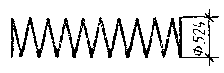 135BI--528,0СЦ26.2-1.0112AIV2640020528,0СЦ26.2-1.0212AIV263806158,3СЦ26.2-1.0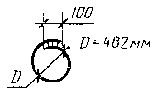 8AI16452147,7СЦ26.2-1.0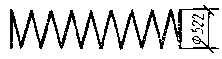 4BI--572,4СЦ26.3-1.0112AIV2640014369,6СЦ26.3-1.0212AIV2638012316,6СЦ26.3-1.0312AIV6900320,7СЦ26.3-1.0412AIV4900314,7СЦ26.3-1.08AI16453252,6СЦ26.3-1.04BI--572,4СЦ26.3-1.1112AV2640014369,6СЦ26.3-1.1212AV263809237,4СЦ26.3-1.18AI16453252,6СЦ26.3-1.14BI--572,4СЦ26.3-1.2112AVI2640014369,6СЦ26.3-1.2212AVI263809237,5СЦ26.3-1.2312AVI150101,5СЦ26.3-1.28AI16453252,6СЦ26.3-1.24BI--464,0СЦ26.3-2.0112AIV2640014369,6СЦ26.3-2.0212AIV26380252,8СЦ26.3-2.0312AIV16700116,7СЦ26.3-2.0412AIV14900344,7СЦ26.3-2.0512AIV13000339,0СЦ26.3-2.0612AIV11100333,3СЦ26.3-2.0712AIV9400328,2СЦ26.3-2.0812AIV7600322,8СЦ26.3-2.0912AIV15060,9СЦ26.3-2.08AI16403659,0СЦ26.3-2.05BI--576,4СЦ26.3-2.1112AV2640014369,6СЦ26.3-2.1212AV26380252,8СЦ26.3-2.1312AV15700462,8СЦ26.3-2.1412AV9400328,2СЦ26.3-2.1512AV150121,8СЦ26.3-2.18AI16403659,0СЦ26.3-2.15BI--576,4Обозначение стойкиДиаметр спиралиШаг спирали (числитель) на длине участка (знаменатель)Шаг спирали (числитель) на длине участка (знаменатель)Шаг спирали (числитель) на длине участка (знаменатель)Шаг спирали (числитель) на длине участка (знаменатель)Шаг спирали (числитель) на длине участка (знаменатель)Обозначение стойкиДиаметр спиралиl1l2l3l4l51234567СЦ26.1-1.04BI50/350080/224000050/500СЦ26.1-1.14BI50/350080/224000050/500СЦ20.1-1.15BI50/50030/4500100/14500050/500СЦ20.2-1.05BI50/50030/4500100/14500050/500СЦ20.2-1.15BI50/50030/4500100/14500050/500СЦ20.2-1.25BI50/50030/4500100/14500050/500СЦ20.2-2.15BI50/50030/4000100/15000050/500СЦ20.3-1.0н5BI50/9500000100/10500СЦ20.3-1.1н5BI50/9600000100/10400СЦ20.3-1.0в5BI100/1050000050/9500СЦ20.3-1.1в5BI100/1040000050/9600СЦ22.1-1.05BI50/320080/185000050/500СЦ22.1-1.15BI50/320080/185000050/500СЦ26.2-1.04BI80/264000000СЦ26.3-1.04BI80/264000000СЦ26.3-1.14BI80/264000000СЦ26.3-1.24BI100/264000000СЦ26.3-2.05BI50/50080/254000050/500СЦ26.3-2.15BI50/50080/254000050/500Обозначение стоекРасстояние, мм (обозначения соответствуют черт. 1)Расстояние, мм (обозначения соответствуют черт. 1)Расстояние, мм (обозначения соответствуют черт. 1)Расстояние, мм (обозначения соответствуют черт. 1)Расстояние, мм (обозначения соответствуют черт. 1)Расстояние, мм (обозначения соответствуют черт. 1)Расстояние, мм (обозначения соответствуют черт. 1)Расстояние, мм (обозначения соответствуют черт. 1)Расстояние, мм (обозначения соответствуют черт. 1)Расстояние, мм (обозначения соответствуют черт. 1)Расстояние, мм (обозначения соответствуют черт. 1)Расстояние, мм (обозначения соответствуют черт. 1)Обозначение стоекcоc1c2c3c4c5c6c7c8c9c10c11СЦ26.1-12001000150016200------3200300СЦ20.1-12008001500150015001000----414555СЦ20.2-13001500150015001500-----414555СЦ20.2-23002200500150050021000----414555СЦ20.3-1н10970---------464555СЦ20.3-1в20033005500---------СЦ22.1-115025501500-------314555СЦ26.3-139075014000-------3300300СЦ26.3-22001300320015200-------3200300Обозначение стоекРазмеры, мРазмеры, мРазмеры, мРазмеры, мРазмеры, мP1, кН (тс)Обозначение стоекНhаН11P1, кН (тс)СЦ26.1-1152,40,223,45,2528,34 (2,89)СЦ20.1-1153,30,210,53,563,74 (6,5)СЦ20.2-1153,30,214,73,563,7 (6,5)СЦ20.2-2153,30,214,73,563,7 (6,5)СЦ20.3-1н153,30,214,73,563,7 (6,5)СЦ20.3-1в153,30,214,73,563,7 (6,5)СЦ22.1-119,22,40,215,04,812,75 (1,3)СЦ26.2-1152,40,2---СЦ26.3-1152,40,223,074,218,34 (1,87)СЦ26.3-2152,40,221,48,013,83 (1,41)Mapка стойкиОтпускная прочность бетона (% от )ПараметрСтупень нагрузки, %Ступень нагрузки, %Ступень нагрузки, %Ступень нагрузки, %Ступень нагрузки, %Ступень нагрузки, %Mapка стойкиОтпускная прочность бетона (% от )Параметр83,3100110120130140СЦ26.1-1.075Нагрузки, кН (тс)22,85 (2,33)27,43 (2,80)30,18 (3,08)32,42 (3,36)35,66 (3,64)38,41 (3,92)СЦ26.1-1.075Прогиб, см49,9766,13----СЦ26.1-1.075Ширина трещин, мм0,063-----СЦ26.1-1.085Нагрузки, кН (тс)23,56 (2,40)28,28 (2,88)31,07 (3,17)33,89 (3,46)36,72 (3,74)39,54 (4,03)СЦ26.1-1.085Прогиб, см49,6866,22----СЦ26.1-1.085Ширина трещин, мм0,064-----СЦ26.1-1.0100Нагрузки, кН (тс)24,59 (2,51)29,55 (3,01)32,50 (3,31)35,46 (3,62)38,41 (3,92)41,36 (4,22)СЦ26.1-1.0100Прогиб, см51,4172,80----СЦ26.1-1.0100Ширина трещин, мм0,061-----СЦ26.1-1.175Нагрузки, кН (тс)21,40 (2,18)25,69 (2,62)28,26 (2,88)30,82 (3,14)33,39 (3,41)35,96 (3,67)СЦ26.1-1.175Прогиб, см41,6460,52----СЦ26.1-1.175Ширина трещин, мм0,071-----СЦ26.1-1.185Нагрузки, кН (тс)22,63 (2,31)27,16 (2,77)29,88 (3,05)32,60 (3,32)35,31 (3,60)38,03 (3,88)СЦ26.1-1.185Прогиб, см43,4262,57----СЦ26.1-1.185Ширина трещин, мм0,076-----СЦ26.1-1.1100Нагрузки, кН (тс)24,22 (2,47)29,13 (2,97)32,07 (3,27)34,91 (3,56)37,85 (3,86)40,80 (4,16)СЦ26.1-1.1100Прогиб, см47,1468,63----СЦ26.1-1.1100Ширина трещин, мм0,082-----СЦ20.1-1.175Нагрузки, кН (тс)52,68 (5,37)63,24 (6,45)69,56 (7,09)75,89 (7,74)82,21 (8,38)88,54 (9,03)СЦ20.1-1.175Прогиб, см32,0348,32----СЦ20.1-1.175Ширина трещин, мм0,116-----СЦ20.1-1.185Нагрузки, кН (тс)55,03 (5,61)66,06 (6,74)72,71 (7,41)79,32 (8,09)85,93 (8,76)92,54 (9,44)СЦ20.1-1.185Прогиб, см34,1951,81----СЦ20.1-1.185Ширина трещин, мм0,124-----СЦ20.1-1.1100Нагрузки, кН (тс)57,34 (5,84)68,84 (7,02)75,73 (7,72)82,61 (8,42)89,5 (9,13)96,38 (9,83)СЦ20.1-1.1100Прогиб, см36,3154,46----СЦ20.1-1.1100Ширина трещин, мм0,123-----СЦ20.2-1.075Нагрузки, кН (тс)64,96 (6,62)77,98 (7,95)85,78 (8,75)93,57 (9,54)101,37 (10,34)109,17 (11,13)СЦ20.2-1.075Прогиб, см33,8847,16----СЦ20.2-1.075Ширина трещин, мм0,084-----СЦ20.2-1.085Нагрузки, кН (тс)66,89 (6,82)80,30 (8,19)88,35 (9,01)96,38 (9,83)104,41 (10,65)112,44 (11,47)СЦ20.2-1.085Прогиб, см34,8649,46----СЦ20.2-1.085Ширина трещин, мм0,087-----СЦ20.2-1.0100Нагрузки, кН (тс)69,17 (7,05)83,08 (8,47)91,37 (9,32)99,67 (10,16)107,98 (11,01)116,29 (11,89)СЦ20.2-1.0100Прогиб, см36,1552,59---СЦ20.2-1.0100Ширина трещин, мм0,083----СЦ20.2-1.175Нагрузки, кН (тс)63,47 (6,47)76,19 (7,77)83,81 (8,55)91,43 (9,32)99,05 (10,10)106,67 (10,88)СЦ20.2-1.175Прогиб, см33,6648,43----СЦ20.2-1.175Ширина трещин, мм0,113-----СЦ20.2-1.185Нагрузки, кН (тс)65,80 (6,71)78,99 (8,05)86,84 (8,86)94,73 (9,66)102,63 (10,47)110,52 (11,27)СЦ20.2-1.185Прогиб, см35,1951,18----СЦ20.2-1.185Ширина трещин, мм0,118-----СЦ20.2-1.1100Нагрузки, кН (тс)68,66 (7,00)82,43 (8,41)90,72 (9,25)98,97 (10,09)107,21 (10,93)115,46 (11,77)СЦ20.2-1.1100Прогиб, см37,1253,99----СЦ20.2-1.1100Ширина трещин, мм0,117-----СЦ20.2-1.275Нагрузки, кН (тс)61,09 (6,23)73,34 (7,48)80,67 (8,23)88,00 (8,97)95,34 (9,72)102,67 (10,47)СЦ20.2-1.275Прогиб, см34,5848,90----СЦ20.2-1.275Ширина трещин, мм0,141-----СЦ20.2-1.285Нагрузки, кН (тс)63,54 (6,48)76,28 (7,78)83,93 (8,56)91,55 (9,34)99,18 (10,11)106,81 (10,89)СЦ20.2-1.285Прогиб, см36,1451,37----СЦ20.2-1.285Ширина трещин, мм0,147-----СЦ20.2-1.2100Нагрузки, кН (тс)66,63 (6,79)80,02 (8,16)88,02 (8,98)96,03 (9,79)104,03 (10,61)112,03 (11,42)СЦ20.2-1.2100Прогиб, см38,0454,51----СЦ20.2-1.2100Ширина трещин, мм0,154-----СЦ20.2-2.175Нагрузки, кН (тс)63,47 (6,47)76,19 (7,77)83,81 (8,55)91,43 (9,32)99,05 (10,10)106,67 (10,88)СЦ20.2-2.175Прогиб, см33,6648,43----СЦ20.2-2.175Ширина трещин, мм0,113-----СЦ20.2-2.185Нагрузки, кН (тс)65,80 (6,71)78,99 (8,05)86,84 (8,86)94,73 (9,66)102,63 (10,47)110,52 (11,27)СЦ20.2-2.185Прогиб, см35,1951,18----СЦ20.2-2.185Ширина трещин, мм0,118-----СЦ20.2-2.1100Нагрузки, кН (тс)68,66 (7,00)82,47 (8,41)90,71 (9,25)98,95 (10,09)107,19 (10,93)115,41 (11,77)СЦ20.2-2.1100Прогиб, см37,1253,99----СЦ20.2-2.1100Ширина трещин, мм0,117-----СЦ20.3-1.0н75Нагрузки, кН (тс)61,26 (6,25)73,54 (7,50)80,89 (8,25)88,24 (9,00)95,60 (9,75)102,95 (10,50)СЦ20.3-1.0н75Прогиб, см31,7645,10----СЦ20.3-1.0н75Ширина трещин, мм0,088-----СЦ20.3-1.0н85Нагрузки, кН (тс)63,06 (6,43)75,70 (7,72)83,28 (8,49)90,85 (9,26)98,42 (10,04)105,99 (10,82)СЦ20.3-1.0н85Прогиб, см32,6747,12----СЦ20.3-1.0н85Ширина трещин, мм0,090-----СЦ20.3-1.0н100Нагрузки, кН (тс)65,21 (6,65)78,26 (7,98)86,10 (8,78)93,91 (9,58)101,73 (10,37)109,56 (11,17)СЦ20.3-1.0н100Прогиб, см33,5049,27----СЦ20.3-1.0н100Ширина трещин, мм0,091-----СЦ20.3-1.1н75Нагрузки, кН (тс)60,96 (6,22)73,18 (7,46)80,49 (8,21)87,81 (8,95)95,13 (9,70)102,45 (10,45)СЦ20.3-1.1н75Прогиб, см31,5945,77----СЦ20.3-1.1н75Ширина трещин, мм0,108-----СЦ20.3-1.1н85Нагрузки, кН (тс)63,46 (6,47)76,17 (7,77)83,82 (8,55)91,44 (9,32)99,06 (10,10)106,68 (10,88)СЦ20.3-1.1н85Прогиб, см33,2948,77----СЦ20.3-1.1н85Ширина трещин, мм0,115-----СЦ20.3-1.1н100Нагрузки, кН (тс)66,10 (6,74)79,36 (8,09)87,27 (8,9)95,20 (9,71)103,14 (10,52)111,07 (11,34)СЦ20.3-1.1н100Прогиб, см35,7752,66----СЦ20.3-1.1н100Ширина трещин, мм0,113-----СЦ20.3-1.0в75Нагрузки, кН (тс)44,41 (4,53)53,31 (5,44)58,64 (5,98)63,97 (6,52)69,31 (7,07)74,64 (7,61)СЦ20.3-1.0в75Прогиб, см29,5745,94---СЦ20.3-1.0в75Ширина трещин, мм0,124-----СЦ20.3-1.0в85Нагрузки, кН (тс)45,60 (4,65)54,74 (5,58)60,19 (6,14)65,67 (6,70)71,14 (7,25)76,61 (7,81)СЦ20.3-1.0в85Прогиб, см30,4447,53----СЦ20.3-1.0в85Ширина трещин, мм0,127-----СЦ20.3-1.0в100Нагрузки, кН (тс)50,04 (5,10)60,67 (5,13)66,13 (6,74)72,14 (7,36)78,16 (7,97)84,16 (8,58)СЦ20.3-1.0в100Прогиб, см36,0557,39----СЦ20.3-1.0в100Ширина трещин, мм0,142-----СЦ20.3-1.1в75Нагрузки, кН (тс)45,53 (4,44)52,26 (5,33)57,48 (5,86)62,71 (6,39)67,91 (6,93)73,16 (7,46)СЦ20.3-1.1в75Прогиб, см30,1848,42----СЦ20.3-1.1в75Ширина трещин, мм0,178----СЦ20.3-1.1в85Нагрузки, кН (тс)44,94 (4,58)53,95 (5,50)59,33 (6,05)64,72 (6,6)70,12 (7,15)75,5 (7,70)СЦ20.3-1.1в85Прогиб, см31,7450,99----СЦ20.3-1.1в85Ширина трещин, мм0,187-----СЦ20.3-1.1в100Нагрузки, кН (тс)50,05 (5,10)60,11 (6,13)66,13 (6,74)72,14 (7,36)78,15 (7,97)84,16 (8,58)СЦ20.3-1.1в100Прогиб, см39,9165,07----СЦ20.3-1.1в100Ширина трещин, мм0,222-----СЦ22.1-1.075Нагрузки, кН (тс)18,33 (1,87)22,01 (2,24)24,21 (2,47)26,41 (2,69)28,61 (2,92)30,81 (3,14)СЦ22.1-1.075Прогиб, см85,37111,53----СЦ22.1-1.075Ширина трещин, мм0,065-----СЦ22.1-1.085Нагрузки, кН (тс)24,18 (2,47)22,68 (2,31)24,92 (2,54)27,18 (2,77)29,45 (3,00)31,71 (3,23)СЦ22.1-1.085Прогиб, см85,77111,85----СЦ22.1-1.085Ширина трещин, мм0,067-----СЦ22.1-1.0100Нагрузки, кН (тс)19,73 (2,01)23,69 (2,42)26,11 (2,66)28,48 (2,90)30,85 (3,15)33,22 (3,39)СЦ22.1-1.0100Прогиб, см88,97124,32----СЦ22.1-1.0100Ширина трещин, мм0,065-----СЦ22.1-1.175Нагрузки, кН (тс)18,81 (1,92)22,58 (2,30)24,84 (2,53)27,10 (2,76)29,36 (2,99)31,61 (3,22)СЦ22.1-1.175Прогиб, см89,67114,95----СЦ22.1-1.175Ширина трещин, мм0,081-----СЦ22.1-1.185Нагрузки, кН (тс)19,52 (1,99)23,43 (2,39)25,78 (2,63)28,13 (2,87)30,47 (3,11)32,81 (3,35)СЦ22.1-1.185Прогиб, см90,69116,11----СЦ22.1-1.185Ширина трещин, мм0,084-----СЦ22.1-1.1100Нагрузки, кН (тс)20,53 (2,09)24,65 (2,51)27,08 (2,76)29,54 (3,01)32,00 (3,26)34,46 (3,51)СЦ22.1-1.1100Прогиб, см95,04124,59----СЦ22.1-1.1100Ширина трещин, мм0,088-----СЦ26.2-1.075Нагрузки, кН (тс)16,44 (1,68)19,74 (2,01)21,71 (2,21)23,68 (2,41)25,66 (2,62)27,63 (2,82)СЦ26.2-1.075Прогиб, см29,1347,86----СЦ26.2-1.075Ширина трещин, мм0,058-----СЦ26.2-1.085Нагрузки, кН (тс)17,21 (1,75)20,66 (2,11)22,76 (2,32)24,83 (2,53)26,90 (2,74)28,97 (2,95)СЦ26.2-1.085Прогиб, см30,1449,31----СЦ26.2-1.085Ширина трещин, мм0,061-----СЦ26.2-1.0100Нагрузки, кН (тс)18,21 (1,86)21,86 (2,23)24,06 (2,45)26,24 (2,68)28,43 (2,90)30,62 (3,12)СЦ26.2-1.0100Прогиб, см32,7853,07----СЦ26.2-1.0100Ширина трещин, мм0,062-----СЦ26.3-1.075Нагрузки, кН (тс)18,77 (1,91)22,53 (2,30)24,78 (2,53)27,04 (2,76)29,29 (2,99)31,54 (3,22)СЦ26.3-1.075Прогиб, см44,6764,89----СЦ26.3-1.075Ширина трещин, мм0,072-----СЦ26.3-1.085Нагрузки, кН (тс)19,53 (1,99)23,44 (2,39)25,79 (2,63)28,13 (2,87)30,48 (3,11)32,82 (3,35)СЦ26.3-1.085Прогиб, см45,4665,51----СЦ26.3-1.085Ширина трещин, мм0,074-----СЦ26.3-1.0100Нагрузки, кН (тс)20,43 (2,08)24,53 (2,50)26,97 (2,75)29,42 (3,00)31,87 (3,25)34,32 (3,50)СЦ26.3-1.0100Прогиб, см47,4269,69----СЦ26.3-1.0100Ширина трещин, мм0,072-----СЦ26.3-1.175Нагрузки, кН(тс)16,04 (1,64)19,25 (1,96)21,18 (2,16)23,10 (2,36)25,03 (2,55)26,96 (2,75)СЦ26.3-1.175Прогиб, см30,9549,79----СЦ26.3-1.175Ширина трещин, мм0,072-----СЦ26.3-1.185Нагрузки, кН(тс)17,04 (1,74)20,45 (2,09)22,50 (2,29)24,54 (2,50)26,59 (2,71)28,63 (2,92)СЦ26.3-1.185Прогиб, см33,1653,07----СЦ26.3-1.185Ширина трещин, мм0,081-----СЦ26.3-1.1100Нагрузки, кН(тс)18,38 (1,87)22,06 (2,25)24,27 (2,48)26,48 (2,70)28,68 (2,93)30,89 (3,15)СЦ26.3-1.1100Прогиб, см37,7658,89----СЦ26.3-1.1100Ширина трещин, мм0,089-----СЦ26.3-1.275Нагрузки, кН (тс)15,64 (1,60)18,78 (1,92)20,66 (2,11)22,54 (2,30)24,41 (2,49)26,29 (2,68)СЦ26.3-1.275Прогиб, см22,8033,76----СЦ26.3-1.275Ширина трещин, мм0,049-----СЦ26.3-1.285Нагрузки, кН (тс)16,92 (1,73)20,31 (2,07)22,35 (2,28)24,38 (2,49)26,41 (2,69)28,44 (2,90)СЦ26.3-1.285Прогиб, см24,3137,37----СЦ26.3-1.285Ширина трещин, мм0,053-----СЦ26.3-1.2100Нагрузки, кН (тс)18,66 (1,90)22,40 (2,28)24,60 (2,51)26,83 (2,74)29,07 (2,96)31,30 (3,19)СЦ26.3-1.2100Прогиб, см27,7542,96----СЦ26.3-1.2100Ширина трещин, мм0,059-----СЦ26.3-2.075Нагрузки, кН (тс)18,77 (1,91)22,53 (2,30)24,78 (2,53)27,04 (2,76)29,29 (2,89)31,54 (3,22)СЦ26.3-2.075Прогиб, см44,6764,89----СЦ26.3-2.075Ширина трещин, мм0,072-----СЦ26.3-2.085Нагрузки, кН (тс)19,53 (1,99)23,44 (2,39)25,79 (2,63)28,13 (2,87)30,48 (3,11)32,82 (3,35)СЦ26.3-2.085Прогиб, см45,4665,51----СЦ26.3-2.085Ширина трещин, мм0,074-----СЦ26.3-2.0100Нагрузки, кН (тс)20,43 (2,08)24,53 (2,50)26,97 (2,75)29,42 (3,00)31,87 (3,25)34,32 (3,50)СЦ26.3-2.0100Прогиб, см47,4269,69----СЦ26.3-2.0100Ширина трещин, мм0,072-----СЦ26.3-2.175Нагрузки, кН (тс)16,04 (1,64)19,25 (1,96)21,18 (2,16)23,10 (2,36)25,03 (2,55)26,96 (2,75)СЦ26.3-2.175Прогиб, см30,9549,79----СЦ26.3-2.175Ширина трещин, мм0,072-----СЦ26.3-2.185Нагрузки, кН (тс)17,04 (1,74)20,45 (2,09)22,50 (2,29)24,54 (2,50)26,59 (2,71)28,63 (2,93)СЦ26.3-2.185Прогиб, см33,1653,07----СЦ26.3-2.185Ширина трещин, мм0,081-----СЦ26.3-2.1100Нагрузки, кН (тс)18,38 (1,87)22,06 (2,25)24,27 (2,48)26,48 (2,70)28,68 (2,93)30,89 (3,15)СЦ26.3-2.1100Прогиб, см37,7258,80----СЦ26.3-2.1100Ширина трещин, мм0,089-----Обозначение по ГОСТ 22687-77, ГОСТ 24762-81Марка стойки по ГОСТ 22687.2-85СЦ5СЦ26.1-1.0СЦ5-1СЦ26.1-1.1СЦ8-1СЦ20.1-1.1СЦ10СЦ20.2-1.0СЦ10-1СЦ20.2-1.1СЦ10-2СЦ20.2-1.2СЦ11-1СЦ20.2-2.1СЦ12нСЦ20.3-1.0нСЦ12н-1СЦ20.3-1.1нСЦ12вСЦ20.3-1.0вСЦ12в-1СЦ20.3-1.1вСЦ20СЦ22.1-1.0СЦ20-1СЦ22.1-1.1СЦ33СЦ26.2-1.0СЦ36СЦ26.3-1.0СЦ36-1СЦ26.3-1.1СЦ36-2СЦ26.3-1.2СЦ37СЦ26.3-2.0СЦ37-1СЦ26.3-2.1